ТАРИФЫООО «ИНТЕЛЛЕКТ ТЕЛЕКОМ»НА УСЛУГИ СВЯЗИ, НЕ ДОСТУПНЫЕ ДЛЯ ПОДКЛЮЧЕНИЯфизическим лицам, проживающим в жилых помещенияхООО «Интеллект Телеком» 625007 г. Тюмень,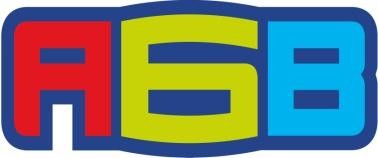 ул. Николая Федорова 12/4 Тел.: 8 (3452) 695555, 695513www.72it.ruЛицензии федеральной службы по надзору в сфере связи, информационных технологий и массовых коммуникаций № 158228, 159253, 159254, 159255, 162334ТАРИФНЫЕ ПЛАНЫ ДОСТУПНЫЕ ДЛЯ АБОНЕНТОВ, НО НЕ ДОСТУПНЫЕ ДЛЯ ПОДКЛЮЧЕНИЯУСЛУГИ ВЫСОКОСКОРОСТНОГО ДОСТУПА В СЕТЬ ИНТЕРНЕТ С АВАНСОВОЙ СИСТЕМОЙ РАСЧЕТА.Тарифный план «Отличный 400 Аванс».Тарифный план «Отличный 500 Аванс»1.3.Тарифный план «Вот такой!»1.4.Тарифный план «Вот такой! Аванс»1.5. Тарифный план «Отличный 100 Аванс»1.6. Тарифный план «Отличный 100 + Аванс»1.7.Тарифный план «Отличный 350 Аванс»1.8.Тарифный план «Отличный Аванс»1.9.Тарифный план «Отличный Кредит»1.10.Тарифный план «Отличный 20»1.Тарифный план «Отличный 40»1.12.Тарифный план «Вот Такой +! Аванс»Примечания к разделу 1. «Услуги высокоскоростного доступа в сеть интернет с авансовой системой расчета»1– оборудование предоставляется в аренду только собственникам жилья и лицам, зарегистрированным по адресу подключения.ВАЖНО!  Возможность подключения услуги безлимитного телефона за 190руб./мес. и цифрового телевидения (аренда оборудования от 10 до 150руб./мес.)ТАРИФНЫЕ ПЛАНЫ ДОСТУПНЫЕ ДЛЯ АБОНЕНТОВ, НО НЕ ДОСТУПНЫЕ ДЛЯ ПОДКЛЮЧЕНИЯУСЛУГИ ИНТЕРАКТИВНОГО ТЕЛЕВИДЕНИЯ С АВАНСОВОЙ СИСТЕМОЙ РАСЧЕТА2.1.Тарифный план «АБВ ТВ БАЗОВЫЙ+ Аванс»2.2.Тарифный план «ТВ Эконом Аванс»2Тарифный план «ТВ с собой Аванс»Примечания к разделу 2. «Услуги интерактивного телевидения с авансовой системой расчета»– Оборудование предоставляется в аренду только собственникам жилья и лицам, зарегистрированным по адресу подключения.– Доступен для подключения только в пакете с тарифными планами «Отличный Аванс», «Отличный 400 Аванс», «Отличный 500 Аванс», «Отличный 100+ Аванс»: раздел 1: Услуги высокоскоростного доступа в сеть Интернет.- Количество каналов может быть увеличено оператором связи.ТАРИФНЫЕ ПЛАНЫ ДОСТУПНЫЕ ДЛЯ АБОНЕНТОВ, НО НЕ ДОСТУПНЫЕ ДЛЯ ПОДКЛЮЧЕНИЯ3. ПАКЕТНЫЕ ПРЕДЛОЖЕНИЯ С АВАНСОВОЙ СИСТЕМОЙ РАСЧЕТА3.1. Тарифный план «Пакет 16»3.2. Тарифный план «АБВ-Пакет Эконом Аванс»  3.3.Тарифный план «Эконом плюс»3.4.Тарифный план «АБВ Пакет Аванс»3.5.Тарифный план «АБВ Пакет Партизан Аванс»3.6. Тарифный план «Пакет Партизан»3.7. Тарифный план «Пакет Отличный»3.8. Тарифный план «АБВ Пакет + Аванс»3.9. Тарифный план «АБВ Пакет ОП Аванс»3.10. Тарифный план «АБВ Пакет Аванс»3.11. Тарифный план «Джуси 50 Аванс»3.12. Тарифный план «Джуси 100 Аванс»3.13. Тарифный план «АБВ Пакет Аванс»3.14. Тарифный план «Джуси 100 ПРОМО Аванс 550 руб.»3.15. Тарифный план «Джуси 50 Аванс Промо 550 руб.»3.16. Тарифный план «Джуси Аванс»3.17. Тарифный план «Джуси»3.18. Тарифный план «Джуси 25 Аванс»3.19. Тарифный план «Джуси»3.20.Тарифный план «Оптимальный7»Примечания к разделу 3. «Пакетные предложения с авансовой системой расчета»– Оборудование предоставляется в аренду только собственникам жилья и лицам, зарегистрированным по адресу подключения.– Количество каналов может быть изменено оператором связи.– При заключении дополнительного соглашения на оказание услуг на 12 месяцев единовременная плата составит 550 руб. При досрочном расторжении договора сумма оплачивается абонентом в размере 3000 руб. 4 – На 12ый месяц обслуживания предоставляется 100% скидка на абонентскую плату.– На 6ой месяц обслуживания предоставляется 100% скидка на абонентскую плату.– При дополнительной аренде 1 ТВ-приставки Huawei стоимость арендной платы составляет 75 руб./мес., при дополнительной аренде 2-х и более ТВ-приставок Huawei стоимость арендной платы составляет 50 руб./мес. за единицу оборудования. При дополнительной аренде ТВ-приставок STB MAG 245/NV-5011 стоимость арендной платы составляет 250 руб./мес. за единицу оборудования.7–Аренда одной ТВ-приставки (NV-102, MAG 200 mini, MAG 245) включена в абонентскую плату;При дополнительной аренде 1 ТВ-приставки Huawei стоимость арендной платы составляет 75 руб./мес., при дополнительной аренде 2-х и более ТВ-приставок Huawei стоимость арендной платы составляет 50 руб./мес. за единицу оборудования. При дополнительной аренде ТВ-приставок NV-102, MAG 200 mini, MAG 245 стоимость арендной платы составляет 150 руб./мес. за единицу оборудования.8- В случае нарушения сроков оплаты услуг связи взимается арендная плата за предоставленное оборудование в размере 100 руб. за каждую единицу оборудования.   9- В случае нарушения сроков оплаты услуг связи взимается арендная плата за предоставленное        оборудование в размере 275 руб. за каждую единицу оборудования.10 -Оборудование предоставляется в аренду:собственникам жилья и лицам, зарегистрированным по адресу подключениялицам, не зарегистрированным по адресу подключения и не являющимся собственниками подключаемого помещения при условии внесения авансового платежа, включающего в себя стоимость абонентской платы за 3 месяца.11 - Арендное оборудование включено в стоимость тарифного плана. В случае нарушения сроков оплаты услуг связи взимается арендная плана за предоставленное оборудование согласно стоимости аренды оборудования по тарифному плану.12- Услуга "Телефония" подключается дополнительно по желанию абонента. Стоимость услуги оплачивается дополнительно по прейскуранту.ВАЖНО! Для абонентов выкупивших оборудование или имеющих в собственности, в период блокировки по дебиторской задолженности, аренда оборудования не начисляется.В период пользования услугой, при отсутствии задолженности,  стоимость тарифного плана не меняется.4. ТАРИФЫ НА ДОПОЛНИТЕЛЬНЫЕ УСЛУГИПримечания к разделу 4. «Тарифы на дополнительные услуги»– Резервирование порта по инициативе абонента на срок от 21 дня до 12 месяцев. В период действия блокировки услуги связи не предоставляются, и абонентская плата за них не взимается.- При смене тарифного плана в пользу тарифного плана с больше абонентской платой, а также при условии заключения дополнительного соглашения на оказание услуг на 12 месяцев. В ином случае сумма оплачивается абонентом в размере 1800 руб. - Дополнительно необходимо подключить тарифный план услуги «Интернет». Скорость интернета до 100 Мбит/с. Стоимость подключения/перехода – 200 руб. - Дополнительно ежемесячно оплачивается абонентская плата за услугу «Интернет» согласно тарифному плану.4. ТАРИФЫ С ИЗМЕНЕНИЕМ СТОИМОСТИ АРЕНДЫ ОБОРУДОВАНИЯ4.1.Тарифный план «Оптимальный7»4.2.Тарифный план «Пакет 17»4.3.Тарифный план «Комфортный»134.4.Дополнительный тарифный план «ТВ для взрослых»14Примечания к разделу 4. «Пакетные предложения с авансовой системой расчета»– Оборудование предоставляется в аренду только собственникам жилья и лицам, зарегистрированным по адресу подключения.– Количество каналов может быть увеличено оператором связи.– При заключении дополнительного соглашения на оказание услуг на 12 месяцев единовременная плата составит 550 руб. При досрочном расторжении договора сумма оплачивается абонентом в размере 3000 руб. 4 – На 12ый месяц обслуживания предоставляется 100% скидка на абонентскую плату.– На 6ой месяц обслуживания предоставляется 100% скидка на абонентскую плату.– При дополнительной аренде 1 ТВ-приставки Huawei стоимость арендной платы составляет 75 руб./мес., при дополнительной аренде 2-х и более ТВ-приставок Huawei стоимость арендной платы составляет 50 руб./мес. за единицу оборудования. При дополнительной аренде ТВ-приставок STB MAG 245/NV-5011 стоимость арендной платы составляет 250 руб./мес. за единицу оборудования.7–Аренда одной ТВ-приставки (NV-102, MAG 200 mini, MAG 245) включена в абонентскую плату;При дополнительной аренде 1 ТВ-приставки Huawei стоимость арендной платы составляет 75 руб./мес., при дополнительной аренде 2-х и более ТВ-приставок Huawei стоимость арендной платы составляет 50 руб./мес. за единицу оборудования. При дополнительной аренде ТВ-приставок NV-102, MAG 200 mini, MAG 245 стоимость арендной платы составляет 150 руб./мес. за единицу оборудования.8- Аренда WI-FI-роутера не включена в тарифный план   9- В случае нарушения сроков оплаты услуг связи взимается арендная плата за предоставленное оборудование согласно стоимости аренды по тарифному плану за каждую единицу оборудования.10 – Оборудование предоставляется в аренду:собственникам жилья и лицам, зарегистрированным по адресу подключениялицам, не зарегистрированным по адресу подключения и не являющимся собственниками подключаемого помещения при условии внесения авансового платежа, включающего в себя стоимость абонентской платы за 3 месяца.11- тарифный план "Оптимальный": 499 руб./мес.=249 руб./мес.- ежемесячная абонентская плата + 250 руб./мес.- аренда ТВ-приставки12- тарифный план "Пакет 17": 650 руб./мес.=300 руб./мес.- ежемесячная абонентская плата + 350 руб./мес.- аренда ТВ-приставки13- Возможно только дополнительное подключение к ТВ от АБВВАЖНО! Для абонентов выкупивших оборудование или имеющих в собственности, в период блокировки по дебиторской задолженности, аренда оборудования не начисляется.В период пользования услугой при отсутствии задолженности  стоимость тарифного плана не меняется.14- тарифный план "Комфортный": 750 руб./мес.=500 руб./мес.- ежемесячная абонентская плата + 250 руб./мес.- аренда WI-FI-роутера. Цифровое ТВ предоставляется БЕСПЛАТНО, аренда ТВ-приставки оплачивается дополнительно-75 руб./мес. за одну единицу, от двух и более - см. п.7ХарактеристикиХарактеристикиСкорость доступа в сеть Интернетдо 100 Мбит/сУсловие снижения скоростинетЕжемесячная абонентская плата400 руб./мес.Оборудование1Аренда оборудованияУсловия аренды оборудования уточнять у оператораХарактеристикиХарактеристикиСкорость доступа в сеть Интернетдо 100 Мбит/сЕжемесячная абонентская плата500 руб./мес.Оборудование1Аренда оборудованияУсловия аренды оборудования уточнять у оператораХарактеристикиХарактеристикиСкорость доступа в сеть Интернетдо 5 Мбит/сЕжемесячная абонентская плата290 руб./мес.Оборудование1Аренда оборудованияУсловия аренды оборудования уточнять у оператораХарактеристикиХарактеристикиСкорость доступа в сеть Интернетдо 5 Мбит/сЕжемесячная абонентская плата270 руб./мес.Оборудование1Аренда оборудованияУсловия аренды оборудования уточнять у оператораХарактеристикиХарактеристикиСкорость доступа в сеть Интернетдо 50 Мбит/сЕжемесячная абонентская плата350 руб./мес.Оборудование1Аренда оборудованияУсловия аренды оборудования уточнять у оператораХарактеристикиХарактеристикиСкорость доступа в сеть Интернетдо 100 Мбит/сЕжемесячная абонентская плата600 руб./мес.Оборудование1Аренда оборудованияУсловия аренды оборудования уточнять у оператораХарактеристикиХарактеристикиСкорость доступа в сеть Интернетдо 100 Мбит/сЕжемесячная абонентская плата350 руб./мес.Оборудование1Аренда оборудованияУсловия аренды оборудования уточнять у оператораХарактеристикиХарактеристикиСкорость доступа в сеть Интернетдо 20 Мбит/сЕжемесячная абонентская плата450 руб./мес.Оборудование1Аренда оборудованияУсловия аренды оборудования уточнять у оператораХарактеристикиХарактеристикиСкорость доступа в сеть Интернетдо 20 Мбит/сЕжемесячная абонентская плата500 руб./мес.Оборудование1Аренда оборудованияУсловия аренды оборудования уточнять у оператораХарактеристикиХарактеристикиСкорость доступа в сеть Интернетдо 20 Мбит/сЕжемесячная абонентская плата490 руб./мес.Оборудование1Аренда оборудованияУсловия аренды оборудования уточнять у оператораХарактеристикиХарактеристикиСкорость доступа в сеть Интернетдо 40 Мбит/сЕдиновременная плата за подключение нового абонента к тарифному планунетЕжемесячная абонентская плата375 руб./мес.Оборудование1Оборудование1Аренда Wi-Fi роутера50 руб./мес.Аренда абонентского коммутатора40 руб./мес.ХарактеристикиХарактеристикиСкорость доступа в сеть Интернетдо 30 Мбит/сЕдиновременная плата за подключение нового абонента к тарифному планунетЕжемесячная абонентская плата290 руб./мес.Оборудование1Оборудование1Аренда Wi-Fi роутера50 руб./мес.Аренда абонентского коммутатора40  руб./мес.ХарактеристикиХарактеристикиКоличество каналовБолее 150 (23 HD)3Ежемесячная абонентская плата275 руб./мес.Оборудование1Оборудование1Аренда HD ТВ-приставки (до 2-х шт.)150 руб./мес.Аренда абонентского коммутатора40 руб./мес.ХарактеристикиХарактеристикиКоличество каналовБолее 1003Ежемесячная абонентская плата190 руб./мес.Оборудование1Оборудование1Аренда первой ТВ-приставки (Huawei)10 руб./мес.Аренда второй ТВ-приставки (Huawei)100 руб./мес.Аренда абонентского коммутатора40  руб./мес.ХарактеристикиХарактеристикиКоличество каналовБолее 1003Ежемесячная абонентская плата190 руб./мес.Оборудование предоставляется только на выкупОборудование предоставляется только на выкупХарактеристикиХарактеристикиСкорость доступа в сеть Интернетдо 100 Мбит/сКоличество каналовболее 150 (23HD)2Ежемесячная абонентская плата650 руб./мес.11Оборудование10Оборудование10Аренда Wi-Fi роутераУсловия аренды оборудования уточнять у оператораАренда первой HD ТВ-приставки6350 руб./мес.ХарактеристикиХарактеристикиСкорость доступа в сеть Интернетдо 50 Мбит/сКоличество каналовБолее 1002Единовременная плата за подключение нового абонента к тарифному плану499 руб.Ежемесячная абонентская плата5300 руб./мес.11Оборудование1Оборудование1Аренда первой ТВ-приставки (Huawei)199 руб./мес.Аренда первого коммутатора (Aolink)Включена в абонентскую платуХарактеристикиХарактеристикиСкорость доступа в сеть Интернетдо 50 Мбит/сКоличество каналовБолее 190Единовременная плата за подключение нового абонента к тарифному плану499 руб.Ежемесячная абонентская плата5249 руб./мес.11Оборудование1Оборудование1Аренда первой ТВ-приставки7250 руб./мес.Аренда первого коммутатора (Aolink)Включена в абонентскую платуХарактеристикиХарактеристикиСкорость доступа в сеть Интернетдо 20 Мбит/сКоличество каналовБолее 1002Единовременная плата за подключение нового абонента к тарифному планунетЕжемесячная абонентская плата5600 руб./мес.11Оборудование1Оборудование1Аренда оборудования7Условия аренды оборудования уточнять у оператораХарактеристикиХарактеристикиСкорость доступа в сеть Интернетдо 10 Мбит/сКоличество каналовБолее 1002Ежемесячная абонентская плата5445 руб./мес.11Оборудование1Оборудование1Аренда оборудования7Условия аренды оборудования уточнять у оператораХарактеристикиХарактеристикиСкорость доступа в сеть Интернетдо 10 Мбит/сКоличество каналовБолее 1002Ежемесячная абонентская плата5445 руб./мес.11Оборудование1Оборудование1Аренда оборудования7Условия аренды оборудования уточнять у оператораХарактеристикиХарактеристикиСкорость доступа в сеть Интернетдо 20 Мбит/сКоличество каналовБолее 1002Ежемесячная абонентская плата5550 руб./мес.11Оборудование1Оборудование1Аренда оборудования7Условия аренды оборудования уточнять у оператораХарактеристикиХарактеристикиСкорость доступа в сеть Интернетдо 100 Мбит/сКоличество каналовБолее 1902Ежемесячная абонентская плата5650 руб./мес.11Оборудование1Оборудование1Аренда первой ТВ-приставки7350 руб./мес.Аренда оборудованияУсловия аренды оборудования уточнять у оператораХарактеристикиХарактеристикиСкорость доступа в сеть Интернетдо 100 Мбит/сКоличество каналовБолее 1902Ежемесячная абонентская плата5650 руб./мес.11Оборудование1Оборудование1Аренда первой ТВ-приставки7350 руб./мес.Аренда оборудованияУсловия аренды оборудования уточнять у оператораХарактеристикиХарактеристикиСкорость доступа в сеть Интернетдо 100 Мбит/сКоличество каналовБолее 1902Ежемесячная абонентская плата5650 руб./мес.11Оборудование1Оборудование1Аренда первой ТВ-приставки7   350 руб./мес.Аренда оборудованияУсловия аренды оборудования уточнять у оператораХарактеристикиХарактеристикиСкорость доступа в сеть Интернетдо 50 Мбит/сКоличество каналовБолее 1902ТелефонияПредоставляется дополнительно по желанию абонента12Ежемесячная абонентская плата5650 руб./мес.11Оборудование1Оборудование1Аренда оборудования7Условия аренды оборудования уточнять у оператораХарактеристикиХарактеристикиСкорость доступа в сеть Интернетдо 100 Мбит/сКоличество каналовБолее 1902ТелефонияПредоставляется дополнительно по желанию абонента12Ежемесячная абонентская плата5750 руб./мес.11Оборудование1Оборудование1Аренда оборудования7Условия аренды оборудования уточнять у оператораХарактеристикиХарактеристикиСкорость доступа в сеть Интернетдо 20 Мбит/сКоличество каналовБолее 1002ТелефонияПредоставляется дополнительно по желанию абонента12Ежемесячная абонентская плата5600 руб./мес.11Оборудование1Оборудование1Аренда оборудования7Условия аренды оборудования уточнять у оператораХарактеристикиХарактеристикиСкорость доступа в сеть Интернетдо 100 Мбит/сКоличество каналовБолее 1002ТелефонияПредоставляется дополнительно по желанию абонента12Ежемесячная абонентская плата5550 руб./мес.11Оборудование1Оборудование1Аренда оборудования7Условия аренды оборудования уточнять у оператораХарактеристикиХарактеристикиСкорость доступа в сеть Интернетдо 50 Мбит/сКоличество каналовБолее 1002ТелефонияПредоставляется дополнительно по желанию абонента12Ежемесячная абонентская плата5550 руб./мес.11Оборудование1Оборудование1Аренда оборудования7Условия аренды оборудования уточнять у оператораХарактеристикиХарактеристикиСкорость доступа в сеть Интернетдо 25 Мбит/сКоличество каналовБолее 1902ТелефонияПредоставляется дополнительно по желанию абонента12Ежемесячная абонентская плата5550 руб./мес.11Оборудование1Оборудование1Аренда оборудования7Условия аренды оборудования уточнять у оператораХарактеристикиХарактеристикиСкорость доступа в сеть Интернетдо 25 Мбит/сКоличество каналовБолее 1902ТелефонияПредоставляется дополнительно по желанию абонента12Ежемесячная абонентская плата5550 руб./мес.11Оборудование1Оборудование1Аренда оборудования7Условия аренды оборудования уточнять у оператораХарактеристикиХарактеристикиСкорость доступа в сеть Интернетдо 25 Мбит/сКоличество каналовБолее 1902ТелефонияПредоставляется дополнительно по желанию абонента12Ежемесячная абонентская плата5550 руб./мес.11Оборудование1Оборудование1Аренда оборудования7Условия аренды оборудования уточнять у оператораХарактеристикиХарактеристикиСкорость доступа в сеть Интернетдо 25 Мбит/сКоличество каналовБолее 1902ТелефонияПредоставляется дополнительно по желанию абонента12Ежемесячная абонентская плата5575 руб./мес.11Оборудование1Оборудование1Аренда оборудования7Условия аренды оборудования уточнять у оператораХарактеристикиХарактеристикиСкорость доступа в сеть Интернетдо 50 Мбит/сКоличество каналовДо 196 (41 HD)2Единовременная плата за подключение нового абонента к тарифному плану30 руб.Ежемесячная абонентская плата4499 руб./мес.Оборудование1Оборудование1Аренда Wi-Fi роутера60 руб./мес.8Аренда первой HD ТВ-приставки6250 руб./мес.ХарактеристикиХарактеристикиАбонентская плата за услугу «Добровольная блокировка»139 руб./мес.Технологические работы по переконфигурации оборудования оператора0 руб.2Предоставление статистического IP адреса3150 руб./мес4.ХарактеристикиХарактеристикиСкорость доступа в сеть Интернетдо 50 Мбит/сКоличество каналовболее 1502Единовременная плата за подключение нового абонента к тарифному плану30 руб.Ежемесячная абонентская плата4499 руб./мес.11Оборудование1Оборудование1Аренда Wi-Fi роутера50 руб./мес.8Аренда первой HD ТВ-приставки6250 руб./мес.9ХарактеристикиХарактеристикиСкорость доступа в сеть Интернетдо 100 Мбит/сКоличество каналовболее 150 (23HD)2Ежемесячная абонентская плата650 руб./мес.12Оборудование10Оборудование10Аренда Wi-Fi роутера50 руб./мес.8Аренда первой HD ТВ-приставки6350 руб./мес.9ХарактеристикиХарактеристикиСкорость доступа в сеть Интернетдо 200 Мбит/сКоличество каналовболее 150 (23HD)2Ежемесячная абонентская плата750 руб./мес.12Оборудование10Оборудование10Аренда Wi-Fi роутера250 руб./мес.Аренда первой HD ТВ-приставки675 руб./мес.9ХарактеристикиХарактеристикиКоличество каналов4Ежемесячная абонентская плата120 руб./мес.